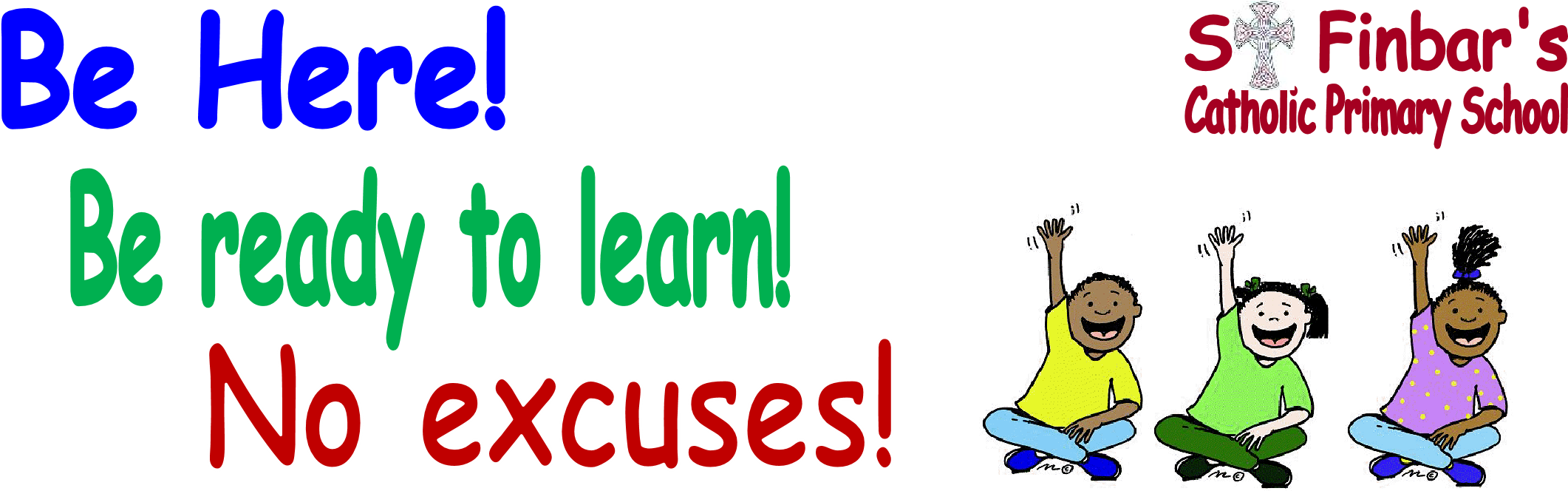 St Finbars provides a lively, stimulating learning environment. In order for your child to gain the greatest benefit from their education it is vital that they attend regularly. Your child should be at school, on time, every day that the school is open unless the reason for the absence is unavoidable. Regular Attendance is really important: Any absence affects the pattern of a Ensuring your child’s regular attendance child’s schooling and regular absence  at school is your legal responsibility and will seriously affect their learning.  permitting absence from school without Any pupil’s absence disrupts teaching a good reason is an offence and may routines so may affect the learning  result in prosecution. 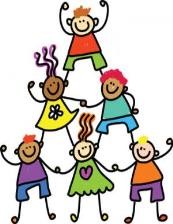 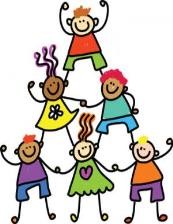 of others in the same class. Our school target for attendance is 97% St Finbars aims to: Parents Parents are responsible for: Pupils Pupils are responsible for: Role of the Headteacher/Senior Leadership Team The Head teacher/SLT will: ensure all school personnel, pupils and parents are aware of and comply with this policy; undertake the daily monitoring of school attendance via the First Response procedure monitor trends by using data effectively to help strategic planning; target intervention and support to those children that have been highlighted as poor attenders; attend regular meetings with the Education Welfare Officer; have in place a system for parents to report a child’s absence; report to the Governing Body the  award good attendance rewards attendance figures and progress to pupils when they have achieved to achieving the set targets; 100% attendance; remind parents of their  introduce rewards and incentives commitment to this policy; to encourage punctuality; promote the importance of  organise training for school attendance at all times; personnel on the use and publicise good attendance during understanding of assemblies, newsletters and the attendance codes and authorised termly report to the Governing and unauthorised attendance; Body;  monitor the effectiveness of this policy and report to Governors Absence Procedures: If your child is absent you must: Contact us as soon as possible on the first day of absence; 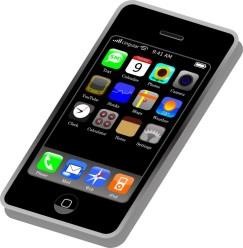 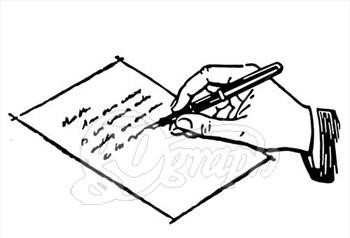 Send a note in on the first day they return with an explanation of   the absence; Or, you can speak with your child’s class teacher, our Attendance Officer or our Admin team.   	If your child is absent School will: Telephone you or any named persons on your contact card  on the first day of absence if we have not heard from you by 9:10am We will continue to try and contact you until a reason for your child’s absence has been established. If we are unable to make contact to confirm the reason for the absence then a home visit will be made by the Headteacher, Deputy Headteacher and the Attendance Officer. If persistent absence continues, you will be invited into school to discuss the situation with the Deputy Headteacher, Attendance Officer and EWO. Medical evidence will be requested in cases where there are regular absences. Failure to provide medical evidence will result in court action being considered or the possibility of a fixed penalty notice. Please make sure that we have up to date contact details and mobile phone numbers at all times. When there is a pattern of poor attendance then the following procedure will take place: 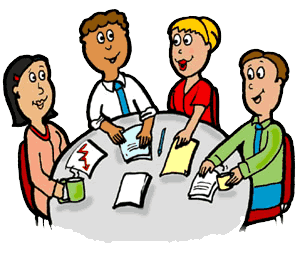 Parents are invited to attend a meeting with the Headteacher, Deputy Headteacher, Attendance Officer and Education Welfare Officer to explain their child’s repeated absence. Support will be given if there are underlying reasons for the absence. If not, then the situation will be monitored for improvement. If there is no improvement then the Education Welfare Officer will take the appropriate action including fixed penalty notices and court action as appropriate.  Holidays during term time or requests for Leave of absence 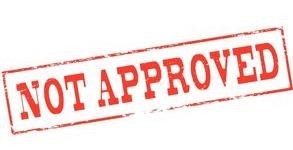 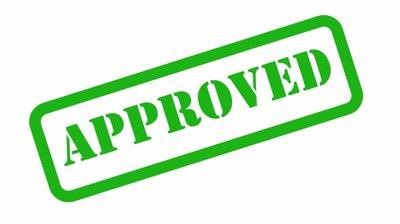 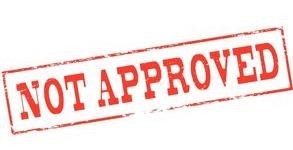 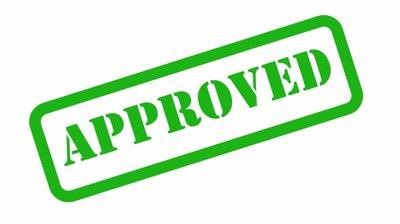 Request for leave should be presented to the Headteacher and  will only be granted in exceptional circumstances.  If parents choose to take their child on holiday  without permission, they will be subject to a fine. 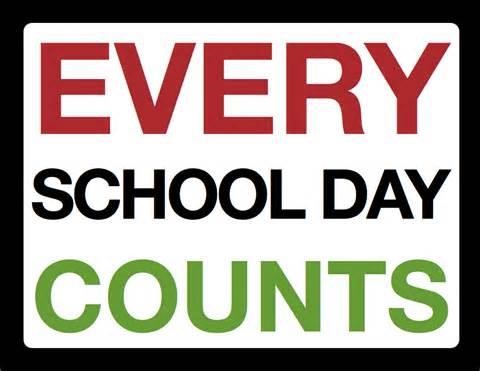 ensuring that their children are punctual and know       the importance of good attendance; ensuring their child attends school for 97% of the time       or more and is only absent for the reason of genuine illness; informing the school on the first day of absence; informing the school of any changes to their contact details;  collecting their children on time 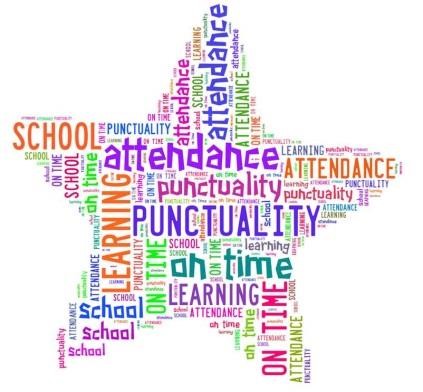 